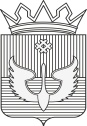 ПОСТАНОВЛЕНИЕАдминистрации Юсьвинского муниципального округаПермского края01.06.2022                                                                                                № 308В соответствии с Трудовым кодексом Российской Федерации, руководствуясь Уставом Юсьвинского муниципального округа Пермского края, администрация Юсьвинского муниципального округа Пермского края ПОСТАНОВЛЯЕТ:Внести в пункт 2.6.2  Положения о системе оплаты труда работников и руководителей муниципальных казенных учреждений Юсьвинского муниципального округа Пермского края, утвержденного постановлением администрации Юсьвинского муниципального округа Пермского края от 18.10.2021 №542 (в редакции постановлений администрации Юсьвинского муниципального округа Пермского края от 10.12.2021 г. №659, от 29.03.2022г. №165) следующие изменения:строку 25 изложить в редакции следующего содержания:2. Настоящее постановление вступает в силу со дня официального опубликования в газете «Юсьвинские вести» и размещения на официальном сайте муниципального образования Юсьвинский муниципальный округ Пермского края в информационно-телекоммуникационной сети Интернет и  распространяется на правоотношения, возникшие с   01 июня 2022 года.3. Контроль за исполнением настоящего постановления возложить на Селину И.С., заместителя главы администрации округа по финансовой и налоговой политике, начальника финансового управления администрации Юсьвинского муниципального округа Пермского края.Глава муниципального  округа -                                                          глава администрации Юсьвинскогомуниципального округа Пермского края                            	            М.Н. ЕвсинО внесении изменений в Положение о системе оплаты труда работников и руководителей муниципальных казенных учреждений Юсьвинского муниципального округа Пермского края 25Подсобный рабочийдо 150